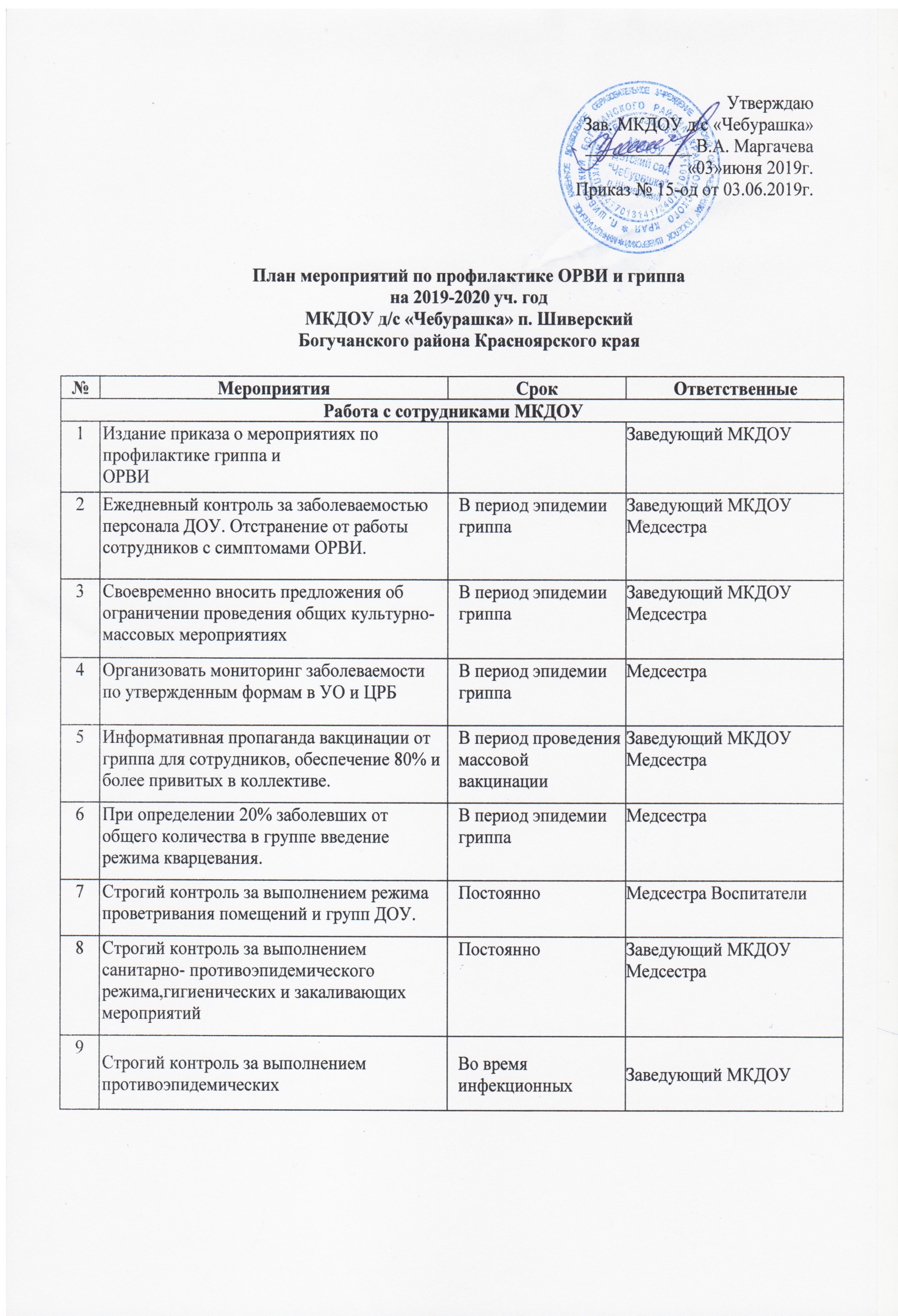                                                                       Составила: медсестра Галаганова С.П.мероприятий и правильной организацией карантинных мероприятий.заболеванийМедсестра 10Контроль санитарного состояния пищеблока, состояния здоровья работников, технологии приготовления блюд.ПостоянноЗаведующий МКДОУ Медсестра11Контроль за наличием средств для обеспечения безопасности и проведения карантинных мероприятий ( медицинских масок, шпателей и термометров и др., их применение в период эпидемии).ПостоянноЗаведующий МКДОУ МедсестраРабота с воспитанниками МКДОУРабота с воспитанниками МКДОУРабота с воспитанниками МКДОУРабота с воспитанниками МКДОУ1Ежедневный утренний прием в яслях для выявления и изоляции заболевших детей.ПостоянноМедсестра2Амбулаторный прием в группах при обращении воспитателей и периодический, для выявления и изоляции заболевших детейПостоянноМедсестра Воспитатели3Круглогодичная С-витаминизация 3 блюда в обед с применением порошка аскорбиновой кислоты.ПостоянноМедсестра4Ароматерапия с применением свежего чеснока .С октября по майПомощники воспитателей МедсестраВоспитатели5Витаминный чай- с сиропом шиповника 1-2 раза в неделю,чай с лимоном (поочередно).2 раза в год 
Октябрь-ноябрь 
Март-апрельМедсестра6Контроль наличия в рационе питания соков и фруктов на полдникПостоянноМедсестра КладовщикРабота с родителями воспитанников МКДОУРабота с родителями воспитанников МКДОУРабота с родителями воспитанников МКДОУРабота с родителями воспитанников МКДОУ1Информативная пропаганда вакцинации от гриппа для 
воспитанников, проведение последней в условиях дс.В период проведения массовой 
вакцинацииМедсестра2Размещение информации о профилактике гриппа и ОРВИ, раздача памяток. Проведение всех мероприятиях после оповещения и с согласия родителей.В период эпидемии гриппаМедсестра 3Продолжение работы по повышению медицинской грамотности воспитателей и родителей.ПостоянноЗаведующий МКДОУ МедсестраСпециальные мероприятия в МКДОУСпециальные мероприятия в МКДОУСпециальные мероприятия в МКДОУСпециальные мероприятия в МКДОУ1Полоскание рта и горла детей отваром ромашки и шалфея 1-2 раза в неделю для всех групп, кроме раннего возраста.Март-апрельПомощники воспитателей МедсестраВоспитатели2Применение раствора фурацилинаВ период эпидемии гриппаМедсестра3Для детей раннего возраста - ежедневная обработка носовых ходов оксолиновой мазью в течение месяца.В период эпидемии гриппаМедсестра4Применение для детей с 3-х лет поливитаминов «Ревит» по схеме 1 раз в день после еды 30 дней2 раза в год 
Октябрь-ноябрь 
Март-апрельМедсестра Воспитатели